Приложение № 2к постановлению Главы городского самоуправления городского округа «Город Обнинск»от 03.03.2020 № 01-07/09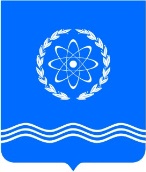 ОБНИНСКОЕ ГОРОДСКОЕ СОБРАНИЕГОРОДСКОГО ОКРУГА «ГОРОД ОБНИНСК»проектР Е Ш Е Н И Е № __________г. Обнинск                                                                                 ___ ___________2020 г.В соответствии с Федеральным законом от 06.10.2003 № 131-ФЗ «Об общих принципах организации местного самоуправления в Российской Федерации», Градостроительным кодексом Российской Федерации, Законом Калужской области от 22.06.2018 № 362-ОЗ «О благоустройстве территорий муниципальных образований Калужской области», Уставом муниципального образования «Город Обнинск» Обнинское городское СобраниеРЕШИЛОВнести следующие изменения в Правила благоустройства и озеленения территории муниципального образования «Город Обнинск», утвержденные решением Обнинского городского Собрания от 24.10.2017 № 02-33 (в редакции решений Обнинского городского Собрания от  28.11.2017 № 04-34, от 25.09.2018 № 05-45, от 27.11.2018 № 05-47,                            от 28.05.2019 № 03-54, от 24.12.2019 № 02-61):1. В разделе 12 «Проведение земляных работ» подраздел «Порядок оформления и выдачи разрешений на проведение земляных работ» пункт 12.6  изложить в следующей редакции: Для получения разрешения на проведение земляных работ заинтересованное лицо  (или его представитель) обязано представить в Администрацию города:а) заявление о выдаче разрешения на проведение земляных работ (по установленной форме);б) документы, подтверждающие полномочия представителя (в случае, если от имени заявителя обращается уполномоченное лицо);в) график производства работ (при наличии публичного сервитута представляется почасовой график производства работ в целях обеспечения беспрепятственного доступа, прохода, проезда к земельному участку ежедневно непрерывно в течение 2 часов в утренние часы (с 7.00. до 12.00.), а также ежедневно непрерывно в течение 2 часов в вечерние часы (с 18.00 до 23.00). В графике  должны быть перечислены все элементы благоустройства, нарушаемые в процессе производства земляных работ, с указанием сроков их восстановления, и список ответственных лиц за производство работ и восстановление нарушенных элементов благоустройства;г)  проект производства работ, включая работы в зонах расположения кабельных и воздушных линий электропередачи и линий связи, железнодорожных путей и других инженерных сетей с указанием сроков производства работ, ограждения территорий и мероприятий по сохранности подземных и наземных инженерных коммуникаций, расположенных в зоне строительства, согласованный с соответствующими эксплуатационными организациями в части методов ведения работ;д) схему организации дорожного движения на период проведения строительных и ремонтных работ, согласованную с владельцем автомобильной дороги, в случае, если проводимые работы не требуют временных ограничения или прекращения движения транспортных средств.В случае, если проводимые строительные и ремонтные  работы требуют  временных ограничения или прекращения движения транспортных средств, решение об этом принимается в порядке, установленном постановлением Правительства Калужской области от 25.10.2011 № 584 «Об утверждении положения о порядке осуществления временных ограничения или прекращения движения транспортных средств по автомобильным дорогам регионального или межмуниципального, местного значения Калужской области».Решение вступает в силу со дня официального опубликования.Глава городского самоуправления,Председатель городского Собрания                                                                  В.В. Викулин                         О внесении изменений в Правила благоустройства и озеленения территории муниципального образования «Город Обнинск», утвержденные решением Обнинского городского Собрания от 24.10.2017              № 02-33  